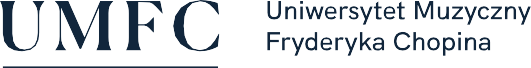 Nazwa przedmiotu:Filozofia nowożytna i współczesnaNazwa przedmiotu:Filozofia nowożytna i współczesnaNazwa przedmiotu:Filozofia nowożytna i współczesnaNazwa przedmiotu:Filozofia nowożytna i współczesnaNazwa przedmiotu:Filozofia nowożytna i współczesnaNazwa przedmiotu:Filozofia nowożytna i współczesnaNazwa przedmiotu:Filozofia nowożytna i współczesnaNazwa przedmiotu:Filozofia nowożytna i współczesnaNazwa przedmiotu:Filozofia nowożytna i współczesnaNazwa przedmiotu:Filozofia nowożytna i współczesnaNazwa przedmiotu:Filozofia nowożytna i współczesnaNazwa przedmiotu:Filozofia nowożytna i współczesnaNazwa przedmiotu:Filozofia nowożytna i współczesnaNazwa przedmiotu:Filozofia nowożytna i współczesnaNazwa przedmiotu:Filozofia nowożytna i współczesnaNazwa przedmiotu:Filozofia nowożytna i współczesnaNazwa przedmiotu:Filozofia nowożytna i współczesnaNazwa przedmiotu:Filozofia nowożytna i współczesnaNazwa przedmiotu:Filozofia nowożytna i współczesnaNazwa przedmiotu:Filozofia nowożytna i współczesnaNazwa przedmiotu:Filozofia nowożytna i współczesnaNazwa przedmiotu:Filozofia nowożytna i współczesnaNazwa przedmiotu:Filozofia nowożytna i współczesnaNazwa przedmiotu:Filozofia nowożytna i współczesnaJednostka prowadząca przedmiot:Kolegium Nauk Humanistycznych i Języków ObcychJednostka prowadząca przedmiot:Kolegium Nauk Humanistycznych i Języków ObcychJednostka prowadząca przedmiot:Kolegium Nauk Humanistycznych i Języków ObcychJednostka prowadząca przedmiot:Kolegium Nauk Humanistycznych i Języków ObcychJednostka prowadząca przedmiot:Kolegium Nauk Humanistycznych i Języków ObcychJednostka prowadząca przedmiot:Kolegium Nauk Humanistycznych i Języków ObcychJednostka prowadząca przedmiot:Kolegium Nauk Humanistycznych i Języków ObcychJednostka prowadząca przedmiot:Kolegium Nauk Humanistycznych i Języków ObcychJednostka prowadząca przedmiot:Kolegium Nauk Humanistycznych i Języków ObcychJednostka prowadząca przedmiot:Kolegium Nauk Humanistycznych i Języków ObcychJednostka prowadząca przedmiot:Kolegium Nauk Humanistycznych i Języków ObcychJednostka prowadząca przedmiot:Kolegium Nauk Humanistycznych i Języków ObcychJednostka prowadząca przedmiot:Kolegium Nauk Humanistycznych i Języków ObcychJednostka prowadząca przedmiot:Kolegium Nauk Humanistycznych i Języków ObcychJednostka prowadząca przedmiot:Kolegium Nauk Humanistycznych i Języków ObcychJednostka prowadząca przedmiot:Kolegium Nauk Humanistycznych i Języków ObcychJednostka prowadząca przedmiot:Kolegium Nauk Humanistycznych i Języków ObcychJednostka prowadząca przedmiot:Kolegium Nauk Humanistycznych i Języków ObcychJednostka prowadząca przedmiot:Kolegium Nauk Humanistycznych i Języków ObcychJednostka prowadząca przedmiot:Kolegium Nauk Humanistycznych i Języków ObcychRok akademicki:2021/2022Rok akademicki:2021/2022Rok akademicki:2021/2022Rok akademicki:2021/2022Kierunek:międzywydziałoweKierunek:międzywydziałoweKierunek:międzywydziałoweKierunek:międzywydziałoweKierunek:międzywydziałoweKierunek:międzywydziałoweKierunek:międzywydziałoweKierunek:międzywydziałoweKierunek:międzywydziałoweKierunek:międzywydziałoweKierunek:międzywydziałoweKierunek:międzywydziałoweSpecjalność:międzywydziałoweSpecjalność:międzywydziałoweSpecjalność:międzywydziałoweSpecjalność:międzywydziałoweSpecjalność:międzywydziałoweSpecjalność:międzywydziałoweSpecjalność:międzywydziałoweSpecjalność:międzywydziałoweSpecjalność:międzywydziałoweSpecjalność:międzywydziałoweSpecjalność:międzywydziałoweSpecjalność:międzywydziałoweForma studiów:stacj./niestacj./I i II st.Forma studiów:stacj./niestacj./I i II st.Forma studiów:stacj./niestacj./I i II st.Forma studiów:stacj./niestacj./I i II st.Forma studiów:stacj./niestacj./I i II st.Forma studiów:stacj./niestacj./I i II st.Forma studiów:stacj./niestacj./I i II st.Forma studiów:stacj./niestacj./I i II st.Forma studiów:stacj./niestacj./I i II st.Profil kształcenia:ogólnoakademicki  (A)Profil kształcenia:ogólnoakademicki  (A)Profil kształcenia:ogólnoakademicki  (A)Profil kształcenia:ogólnoakademicki  (A)Profil kształcenia:ogólnoakademicki  (A)Profil kształcenia:ogólnoakademicki  (A)Profil kształcenia:ogólnoakademicki  (A)Profil kształcenia:ogólnoakademicki  (A)Status przedmiotu: obieralnyStatus przedmiotu: obieralnyStatus przedmiotu: obieralnyStatus przedmiotu: obieralnyStatus przedmiotu: obieralnyStatus przedmiotu: obieralnyStatus przedmiotu: obieralnyForma zajęć:Wykład z element. konwersatoriumForma zajęć:Wykład z element. konwersatoriumForma zajęć:Wykład z element. konwersatoriumForma zajęć:Wykład z element. konwersatoriumForma zajęć:Wykład z element. konwersatoriumForma zajęć:Wykład z element. konwersatoriumForma zajęć:Wykład z element. konwersatoriumJęzyk przedmiotu:polskiJęzyk przedmiotu:polskiJęzyk przedmiotu:polskiJęzyk przedmiotu:polskiJęzyk przedmiotu:polskiJęzyk przedmiotu:polskiJęzyk przedmiotu:polskiRok/semestr:Rok I-III i I-II mgr/ semestr I-VI i I-IV mgrRok/semestr:Rok I-III i I-II mgr/ semestr I-VI i I-IV mgrRok/semestr:Rok I-III i I-II mgr/ semestr I-VI i I-IV mgrRok/semestr:Rok I-III i I-II mgr/ semestr I-VI i I-IV mgrRok/semestr:Rok I-III i I-II mgr/ semestr I-VI i I-IV mgrRok/semestr:Rok I-III i I-II mgr/ semestr I-VI i I-IV mgrWymiar godzin:60 godzinWymiar godzin:60 godzinWymiar godzin:60 godzinWymiar godzin:60 godzinKoordynator przedmiotuKoordynator przedmiotuKoordynator przedmiotuKoordynator przedmiotuKoordynator przedmiotuKierownik Kolegium Nauk Humanistycznych i Języków ObcychKierownik Kolegium Nauk Humanistycznych i Języków ObcychKierownik Kolegium Nauk Humanistycznych i Języków ObcychKierownik Kolegium Nauk Humanistycznych i Języków ObcychKierownik Kolegium Nauk Humanistycznych i Języków ObcychKierownik Kolegium Nauk Humanistycznych i Języków ObcychKierownik Kolegium Nauk Humanistycznych i Języków ObcychKierownik Kolegium Nauk Humanistycznych i Języków ObcychKierownik Kolegium Nauk Humanistycznych i Języków ObcychKierownik Kolegium Nauk Humanistycznych i Języków ObcychKierownik Kolegium Nauk Humanistycznych i Języków ObcychKierownik Kolegium Nauk Humanistycznych i Języków ObcychKierownik Kolegium Nauk Humanistycznych i Języków ObcychKierownik Kolegium Nauk Humanistycznych i Języków ObcychKierownik Kolegium Nauk Humanistycznych i Języków ObcychKierownik Kolegium Nauk Humanistycznych i Języków ObcychKierownik Kolegium Nauk Humanistycznych i Języków ObcychKierownik Kolegium Nauk Humanistycznych i Języków ObcychKierownik Kolegium Nauk Humanistycznych i Języków ObcychProwadzący zajęciaProwadzący zajęciaProwadzący zajęciaProwadzący zajęciaProwadzący zajęciaA. Szyjkowska-PiotrowskaA. Szyjkowska-PiotrowskaA. Szyjkowska-PiotrowskaA. Szyjkowska-PiotrowskaA. Szyjkowska-PiotrowskaA. Szyjkowska-PiotrowskaA. Szyjkowska-PiotrowskaA. Szyjkowska-PiotrowskaA. Szyjkowska-PiotrowskaA. Szyjkowska-PiotrowskaA. Szyjkowska-PiotrowskaA. Szyjkowska-PiotrowskaA. Szyjkowska-PiotrowskaA. Szyjkowska-PiotrowskaA. Szyjkowska-PiotrowskaA. Szyjkowska-PiotrowskaA. Szyjkowska-PiotrowskaA. Szyjkowska-PiotrowskaA. Szyjkowska-PiotrowskaCele przedmiotuCele przedmiotuCele przedmiotuCele przedmiotuCele przedmiotuPoznanie przez studenta podstawowych pojęć i zdobycie wiedzy z zakresu filozofii nowożytnej i współczesnej. Zajęcia kształtują nie tylko wiedzę o filozofii europejskiej, ale także umiejętności wypowiedzi ustnej i pisemnej, argumentacji, czytania ze zrozumieniem. Uczą logicznego myślenia, umożliwiają zrozumienie współczesnego kontekstu kulturowego i wskazują na procesy, które w nowoczesności wpłynęły na myślenie i rozumienie świata. Pokazują jak była i jest rozumiana rola muzyki w filozofii i w kulturze.Poznanie przez studenta podstawowych pojęć i zdobycie wiedzy z zakresu filozofii nowożytnej i współczesnej. Zajęcia kształtują nie tylko wiedzę o filozofii europejskiej, ale także umiejętności wypowiedzi ustnej i pisemnej, argumentacji, czytania ze zrozumieniem. Uczą logicznego myślenia, umożliwiają zrozumienie współczesnego kontekstu kulturowego i wskazują na procesy, które w nowoczesności wpłynęły na myślenie i rozumienie świata. Pokazują jak była i jest rozumiana rola muzyki w filozofii i w kulturze.Poznanie przez studenta podstawowych pojęć i zdobycie wiedzy z zakresu filozofii nowożytnej i współczesnej. Zajęcia kształtują nie tylko wiedzę o filozofii europejskiej, ale także umiejętności wypowiedzi ustnej i pisemnej, argumentacji, czytania ze zrozumieniem. Uczą logicznego myślenia, umożliwiają zrozumienie współczesnego kontekstu kulturowego i wskazują na procesy, które w nowoczesności wpłynęły na myślenie i rozumienie świata. Pokazują jak była i jest rozumiana rola muzyki w filozofii i w kulturze.Poznanie przez studenta podstawowych pojęć i zdobycie wiedzy z zakresu filozofii nowożytnej i współczesnej. Zajęcia kształtują nie tylko wiedzę o filozofii europejskiej, ale także umiejętności wypowiedzi ustnej i pisemnej, argumentacji, czytania ze zrozumieniem. Uczą logicznego myślenia, umożliwiają zrozumienie współczesnego kontekstu kulturowego i wskazują na procesy, które w nowoczesności wpłynęły na myślenie i rozumienie świata. Pokazują jak była i jest rozumiana rola muzyki w filozofii i w kulturze.Poznanie przez studenta podstawowych pojęć i zdobycie wiedzy z zakresu filozofii nowożytnej i współczesnej. Zajęcia kształtują nie tylko wiedzę o filozofii europejskiej, ale także umiejętności wypowiedzi ustnej i pisemnej, argumentacji, czytania ze zrozumieniem. Uczą logicznego myślenia, umożliwiają zrozumienie współczesnego kontekstu kulturowego i wskazują na procesy, które w nowoczesności wpłynęły na myślenie i rozumienie świata. Pokazują jak była i jest rozumiana rola muzyki w filozofii i w kulturze.Poznanie przez studenta podstawowych pojęć i zdobycie wiedzy z zakresu filozofii nowożytnej i współczesnej. Zajęcia kształtują nie tylko wiedzę o filozofii europejskiej, ale także umiejętności wypowiedzi ustnej i pisemnej, argumentacji, czytania ze zrozumieniem. Uczą logicznego myślenia, umożliwiają zrozumienie współczesnego kontekstu kulturowego i wskazują na procesy, które w nowoczesności wpłynęły na myślenie i rozumienie świata. Pokazują jak była i jest rozumiana rola muzyki w filozofii i w kulturze.Poznanie przez studenta podstawowych pojęć i zdobycie wiedzy z zakresu filozofii nowożytnej i współczesnej. Zajęcia kształtują nie tylko wiedzę o filozofii europejskiej, ale także umiejętności wypowiedzi ustnej i pisemnej, argumentacji, czytania ze zrozumieniem. Uczą logicznego myślenia, umożliwiają zrozumienie współczesnego kontekstu kulturowego i wskazują na procesy, które w nowoczesności wpłynęły na myślenie i rozumienie świata. Pokazują jak była i jest rozumiana rola muzyki w filozofii i w kulturze.Poznanie przez studenta podstawowych pojęć i zdobycie wiedzy z zakresu filozofii nowożytnej i współczesnej. Zajęcia kształtują nie tylko wiedzę o filozofii europejskiej, ale także umiejętności wypowiedzi ustnej i pisemnej, argumentacji, czytania ze zrozumieniem. Uczą logicznego myślenia, umożliwiają zrozumienie współczesnego kontekstu kulturowego i wskazują na procesy, które w nowoczesności wpłynęły na myślenie i rozumienie świata. Pokazują jak była i jest rozumiana rola muzyki w filozofii i w kulturze.Poznanie przez studenta podstawowych pojęć i zdobycie wiedzy z zakresu filozofii nowożytnej i współczesnej. Zajęcia kształtują nie tylko wiedzę o filozofii europejskiej, ale także umiejętności wypowiedzi ustnej i pisemnej, argumentacji, czytania ze zrozumieniem. Uczą logicznego myślenia, umożliwiają zrozumienie współczesnego kontekstu kulturowego i wskazują na procesy, które w nowoczesności wpłynęły na myślenie i rozumienie świata. Pokazują jak była i jest rozumiana rola muzyki w filozofii i w kulturze.Poznanie przez studenta podstawowych pojęć i zdobycie wiedzy z zakresu filozofii nowożytnej i współczesnej. Zajęcia kształtują nie tylko wiedzę o filozofii europejskiej, ale także umiejętności wypowiedzi ustnej i pisemnej, argumentacji, czytania ze zrozumieniem. Uczą logicznego myślenia, umożliwiają zrozumienie współczesnego kontekstu kulturowego i wskazują na procesy, które w nowoczesności wpłynęły na myślenie i rozumienie świata. Pokazują jak była i jest rozumiana rola muzyki w filozofii i w kulturze.Poznanie przez studenta podstawowych pojęć i zdobycie wiedzy z zakresu filozofii nowożytnej i współczesnej. Zajęcia kształtują nie tylko wiedzę o filozofii europejskiej, ale także umiejętności wypowiedzi ustnej i pisemnej, argumentacji, czytania ze zrozumieniem. Uczą logicznego myślenia, umożliwiają zrozumienie współczesnego kontekstu kulturowego i wskazują na procesy, które w nowoczesności wpłynęły na myślenie i rozumienie świata. Pokazują jak była i jest rozumiana rola muzyki w filozofii i w kulturze.Poznanie przez studenta podstawowych pojęć i zdobycie wiedzy z zakresu filozofii nowożytnej i współczesnej. Zajęcia kształtują nie tylko wiedzę o filozofii europejskiej, ale także umiejętności wypowiedzi ustnej i pisemnej, argumentacji, czytania ze zrozumieniem. Uczą logicznego myślenia, umożliwiają zrozumienie współczesnego kontekstu kulturowego i wskazują na procesy, które w nowoczesności wpłynęły na myślenie i rozumienie świata. Pokazują jak była i jest rozumiana rola muzyki w filozofii i w kulturze.Poznanie przez studenta podstawowych pojęć i zdobycie wiedzy z zakresu filozofii nowożytnej i współczesnej. Zajęcia kształtują nie tylko wiedzę o filozofii europejskiej, ale także umiejętności wypowiedzi ustnej i pisemnej, argumentacji, czytania ze zrozumieniem. Uczą logicznego myślenia, umożliwiają zrozumienie współczesnego kontekstu kulturowego i wskazują na procesy, które w nowoczesności wpłynęły na myślenie i rozumienie świata. Pokazują jak była i jest rozumiana rola muzyki w filozofii i w kulturze.Poznanie przez studenta podstawowych pojęć i zdobycie wiedzy z zakresu filozofii nowożytnej i współczesnej. Zajęcia kształtują nie tylko wiedzę o filozofii europejskiej, ale także umiejętności wypowiedzi ustnej i pisemnej, argumentacji, czytania ze zrozumieniem. Uczą logicznego myślenia, umożliwiają zrozumienie współczesnego kontekstu kulturowego i wskazują na procesy, które w nowoczesności wpłynęły na myślenie i rozumienie świata. Pokazują jak była i jest rozumiana rola muzyki w filozofii i w kulturze.Poznanie przez studenta podstawowych pojęć i zdobycie wiedzy z zakresu filozofii nowożytnej i współczesnej. Zajęcia kształtują nie tylko wiedzę o filozofii europejskiej, ale także umiejętności wypowiedzi ustnej i pisemnej, argumentacji, czytania ze zrozumieniem. Uczą logicznego myślenia, umożliwiają zrozumienie współczesnego kontekstu kulturowego i wskazują na procesy, które w nowoczesności wpłynęły na myślenie i rozumienie świata. Pokazują jak była i jest rozumiana rola muzyki w filozofii i w kulturze.Poznanie przez studenta podstawowych pojęć i zdobycie wiedzy z zakresu filozofii nowożytnej i współczesnej. Zajęcia kształtują nie tylko wiedzę o filozofii europejskiej, ale także umiejętności wypowiedzi ustnej i pisemnej, argumentacji, czytania ze zrozumieniem. Uczą logicznego myślenia, umożliwiają zrozumienie współczesnego kontekstu kulturowego i wskazują na procesy, które w nowoczesności wpłynęły na myślenie i rozumienie świata. Pokazują jak była i jest rozumiana rola muzyki w filozofii i w kulturze.Poznanie przez studenta podstawowych pojęć i zdobycie wiedzy z zakresu filozofii nowożytnej i współczesnej. Zajęcia kształtują nie tylko wiedzę o filozofii europejskiej, ale także umiejętności wypowiedzi ustnej i pisemnej, argumentacji, czytania ze zrozumieniem. Uczą logicznego myślenia, umożliwiają zrozumienie współczesnego kontekstu kulturowego i wskazują na procesy, które w nowoczesności wpłynęły na myślenie i rozumienie świata. Pokazują jak była i jest rozumiana rola muzyki w filozofii i w kulturze.Poznanie przez studenta podstawowych pojęć i zdobycie wiedzy z zakresu filozofii nowożytnej i współczesnej. Zajęcia kształtują nie tylko wiedzę o filozofii europejskiej, ale także umiejętności wypowiedzi ustnej i pisemnej, argumentacji, czytania ze zrozumieniem. Uczą logicznego myślenia, umożliwiają zrozumienie współczesnego kontekstu kulturowego i wskazują na procesy, które w nowoczesności wpłynęły na myślenie i rozumienie świata. Pokazują jak była i jest rozumiana rola muzyki w filozofii i w kulturze.Poznanie przez studenta podstawowych pojęć i zdobycie wiedzy z zakresu filozofii nowożytnej i współczesnej. Zajęcia kształtują nie tylko wiedzę o filozofii europejskiej, ale także umiejętności wypowiedzi ustnej i pisemnej, argumentacji, czytania ze zrozumieniem. Uczą logicznego myślenia, umożliwiają zrozumienie współczesnego kontekstu kulturowego i wskazują na procesy, które w nowoczesności wpłynęły na myślenie i rozumienie świata. Pokazują jak była i jest rozumiana rola muzyki w filozofii i w kulturze.Wymagania wstępneWymagania wstępneWymagania wstępneWymagania wstępneWymagania wstępneStudent rozpoczynający kształcenie powinien znać teksty kultury związane z nauczaniem do poziomu wykształcenia średniego, znać podstawowe pojęcia kultury, sztuki, historii związane z wcześniejszymi etapami kształcenia. Umieć formułować sądy w większości sytuacji komunikacyjnych, tworzyć proste, spójne wypowiedzi ustne lub pisemne na omawiane tematy, opisywać zdarzenia. Student rozpoczynający kształcenie powinien znać teksty kultury związane z nauczaniem do poziomu wykształcenia średniego, znać podstawowe pojęcia kultury, sztuki, historii związane z wcześniejszymi etapami kształcenia. Umieć formułować sądy w większości sytuacji komunikacyjnych, tworzyć proste, spójne wypowiedzi ustne lub pisemne na omawiane tematy, opisywać zdarzenia. Student rozpoczynający kształcenie powinien znać teksty kultury związane z nauczaniem do poziomu wykształcenia średniego, znać podstawowe pojęcia kultury, sztuki, historii związane z wcześniejszymi etapami kształcenia. Umieć formułować sądy w większości sytuacji komunikacyjnych, tworzyć proste, spójne wypowiedzi ustne lub pisemne na omawiane tematy, opisywać zdarzenia. Student rozpoczynający kształcenie powinien znać teksty kultury związane z nauczaniem do poziomu wykształcenia średniego, znać podstawowe pojęcia kultury, sztuki, historii związane z wcześniejszymi etapami kształcenia. Umieć formułować sądy w większości sytuacji komunikacyjnych, tworzyć proste, spójne wypowiedzi ustne lub pisemne na omawiane tematy, opisywać zdarzenia. Student rozpoczynający kształcenie powinien znać teksty kultury związane z nauczaniem do poziomu wykształcenia średniego, znać podstawowe pojęcia kultury, sztuki, historii związane z wcześniejszymi etapami kształcenia. Umieć formułować sądy w większości sytuacji komunikacyjnych, tworzyć proste, spójne wypowiedzi ustne lub pisemne na omawiane tematy, opisywać zdarzenia. Student rozpoczynający kształcenie powinien znać teksty kultury związane z nauczaniem do poziomu wykształcenia średniego, znać podstawowe pojęcia kultury, sztuki, historii związane z wcześniejszymi etapami kształcenia. Umieć formułować sądy w większości sytuacji komunikacyjnych, tworzyć proste, spójne wypowiedzi ustne lub pisemne na omawiane tematy, opisywać zdarzenia. Student rozpoczynający kształcenie powinien znać teksty kultury związane z nauczaniem do poziomu wykształcenia średniego, znać podstawowe pojęcia kultury, sztuki, historii związane z wcześniejszymi etapami kształcenia. Umieć formułować sądy w większości sytuacji komunikacyjnych, tworzyć proste, spójne wypowiedzi ustne lub pisemne na omawiane tematy, opisywać zdarzenia. Student rozpoczynający kształcenie powinien znać teksty kultury związane z nauczaniem do poziomu wykształcenia średniego, znać podstawowe pojęcia kultury, sztuki, historii związane z wcześniejszymi etapami kształcenia. Umieć formułować sądy w większości sytuacji komunikacyjnych, tworzyć proste, spójne wypowiedzi ustne lub pisemne na omawiane tematy, opisywać zdarzenia. Student rozpoczynający kształcenie powinien znać teksty kultury związane z nauczaniem do poziomu wykształcenia średniego, znać podstawowe pojęcia kultury, sztuki, historii związane z wcześniejszymi etapami kształcenia. Umieć formułować sądy w większości sytuacji komunikacyjnych, tworzyć proste, spójne wypowiedzi ustne lub pisemne na omawiane tematy, opisywać zdarzenia. Student rozpoczynający kształcenie powinien znać teksty kultury związane z nauczaniem do poziomu wykształcenia średniego, znać podstawowe pojęcia kultury, sztuki, historii związane z wcześniejszymi etapami kształcenia. Umieć formułować sądy w większości sytuacji komunikacyjnych, tworzyć proste, spójne wypowiedzi ustne lub pisemne na omawiane tematy, opisywać zdarzenia. Student rozpoczynający kształcenie powinien znać teksty kultury związane z nauczaniem do poziomu wykształcenia średniego, znać podstawowe pojęcia kultury, sztuki, historii związane z wcześniejszymi etapami kształcenia. Umieć formułować sądy w większości sytuacji komunikacyjnych, tworzyć proste, spójne wypowiedzi ustne lub pisemne na omawiane tematy, opisywać zdarzenia. Student rozpoczynający kształcenie powinien znać teksty kultury związane z nauczaniem do poziomu wykształcenia średniego, znać podstawowe pojęcia kultury, sztuki, historii związane z wcześniejszymi etapami kształcenia. Umieć formułować sądy w większości sytuacji komunikacyjnych, tworzyć proste, spójne wypowiedzi ustne lub pisemne na omawiane tematy, opisywać zdarzenia. Student rozpoczynający kształcenie powinien znać teksty kultury związane z nauczaniem do poziomu wykształcenia średniego, znać podstawowe pojęcia kultury, sztuki, historii związane z wcześniejszymi etapami kształcenia. Umieć formułować sądy w większości sytuacji komunikacyjnych, tworzyć proste, spójne wypowiedzi ustne lub pisemne na omawiane tematy, opisywać zdarzenia. Student rozpoczynający kształcenie powinien znać teksty kultury związane z nauczaniem do poziomu wykształcenia średniego, znać podstawowe pojęcia kultury, sztuki, historii związane z wcześniejszymi etapami kształcenia. Umieć formułować sądy w większości sytuacji komunikacyjnych, tworzyć proste, spójne wypowiedzi ustne lub pisemne na omawiane tematy, opisywać zdarzenia. Student rozpoczynający kształcenie powinien znać teksty kultury związane z nauczaniem do poziomu wykształcenia średniego, znać podstawowe pojęcia kultury, sztuki, historii związane z wcześniejszymi etapami kształcenia. Umieć formułować sądy w większości sytuacji komunikacyjnych, tworzyć proste, spójne wypowiedzi ustne lub pisemne na omawiane tematy, opisywać zdarzenia. Student rozpoczynający kształcenie powinien znać teksty kultury związane z nauczaniem do poziomu wykształcenia średniego, znać podstawowe pojęcia kultury, sztuki, historii związane z wcześniejszymi etapami kształcenia. Umieć formułować sądy w większości sytuacji komunikacyjnych, tworzyć proste, spójne wypowiedzi ustne lub pisemne na omawiane tematy, opisywać zdarzenia. Student rozpoczynający kształcenie powinien znać teksty kultury związane z nauczaniem do poziomu wykształcenia średniego, znać podstawowe pojęcia kultury, sztuki, historii związane z wcześniejszymi etapami kształcenia. Umieć formułować sądy w większości sytuacji komunikacyjnych, tworzyć proste, spójne wypowiedzi ustne lub pisemne na omawiane tematy, opisywać zdarzenia. Student rozpoczynający kształcenie powinien znać teksty kultury związane z nauczaniem do poziomu wykształcenia średniego, znać podstawowe pojęcia kultury, sztuki, historii związane z wcześniejszymi etapami kształcenia. Umieć formułować sądy w większości sytuacji komunikacyjnych, tworzyć proste, spójne wypowiedzi ustne lub pisemne na omawiane tematy, opisywać zdarzenia. Student rozpoczynający kształcenie powinien znać teksty kultury związane z nauczaniem do poziomu wykształcenia średniego, znać podstawowe pojęcia kultury, sztuki, historii związane z wcześniejszymi etapami kształcenia. Umieć formułować sądy w większości sytuacji komunikacyjnych, tworzyć proste, spójne wypowiedzi ustne lub pisemne na omawiane tematy, opisywać zdarzenia. Kategorie efektówKategorie efektówNumer efektuNumer efektuNumer efektuEFEKTY UCZENIA SIĘ DLA PRZEDMIOTUEFEKTY UCZENIA SIĘ DLA PRZEDMIOTUEFEKTY UCZENIA SIĘ DLA PRZEDMIOTUEFEKTY UCZENIA SIĘ DLA PRZEDMIOTUEFEKTY UCZENIA SIĘ DLA PRZEDMIOTUEFEKTY UCZENIA SIĘ DLA PRZEDMIOTUEFEKTY UCZENIA SIĘ DLA PRZEDMIOTUEFEKTY UCZENIA SIĘ DLA PRZEDMIOTUEFEKTY UCZENIA SIĘ DLA PRZEDMIOTUEFEKTY UCZENIA SIĘ DLA PRZEDMIOTUEFEKTY UCZENIA SIĘ DLA PRZEDMIOTUEFEKTY UCZENIA SIĘ DLA PRZEDMIOTUEFEKTY UCZENIA SIĘ DLA PRZEDMIOTUEFEKTY UCZENIA SIĘ DLA PRZEDMIOTUEFEKTY UCZENIA SIĘ DLA PRZEDMIOTUEFEKTY UCZENIA SIĘ DLA PRZEDMIOTUEFEKTY UCZENIA SIĘ DLA PRZEDMIOTUNumer efektu kier./spec. Numer efektu kier./spec. WiedzaWiedza111Student poznaje wzorce leżące u podstaw kreacji artystycznej, umożliwiające swobodę i niezależność wypowiedzi artystycznejStudent poznaje wzorce leżące u podstaw kreacji artystycznej, umożliwiające swobodę i niezależność wypowiedzi artystycznejStudent poznaje wzorce leżące u podstaw kreacji artystycznej, umożliwiające swobodę i niezależność wypowiedzi artystycznejStudent poznaje wzorce leżące u podstaw kreacji artystycznej, umożliwiające swobodę i niezależność wypowiedzi artystycznejStudent poznaje wzorce leżące u podstaw kreacji artystycznej, umożliwiające swobodę i niezależność wypowiedzi artystycznejStudent poznaje wzorce leżące u podstaw kreacji artystycznej, umożliwiające swobodę i niezależność wypowiedzi artystycznejStudent poznaje wzorce leżące u podstaw kreacji artystycznej, umożliwiające swobodę i niezależność wypowiedzi artystycznejStudent poznaje wzorce leżące u podstaw kreacji artystycznej, umożliwiające swobodę i niezależność wypowiedzi artystycznejStudent poznaje wzorce leżące u podstaw kreacji artystycznej, umożliwiające swobodę i niezależność wypowiedzi artystycznejStudent poznaje wzorce leżące u podstaw kreacji artystycznej, umożliwiające swobodę i niezależność wypowiedzi artystycznejStudent poznaje wzorce leżące u podstaw kreacji artystycznej, umożliwiające swobodę i niezależność wypowiedzi artystycznejStudent poznaje wzorce leżące u podstaw kreacji artystycznej, umożliwiające swobodę i niezależność wypowiedzi artystycznejStudent poznaje wzorce leżące u podstaw kreacji artystycznej, umożliwiające swobodę i niezależność wypowiedzi artystycznejStudent poznaje wzorce leżące u podstaw kreacji artystycznej, umożliwiające swobodę i niezależność wypowiedzi artystycznejStudent poznaje wzorce leżące u podstaw kreacji artystycznej, umożliwiające swobodę i niezależność wypowiedzi artystycznejStudent poznaje wzorce leżące u podstaw kreacji artystycznej, umożliwiające swobodę i niezależność wypowiedzi artystycznejStudent poznaje wzorce leżące u podstaw kreacji artystycznej, umożliwiające swobodę i niezależność wypowiedzi artystycznejP7S_WGP7S_WGWiedzaWiedza222Student poznaje kontekst historyczny i kulturowy dziedzin artystycznych i namysłu nad pięknemStudent poznaje kontekst historyczny i kulturowy dziedzin artystycznych i namysłu nad pięknemStudent poznaje kontekst historyczny i kulturowy dziedzin artystycznych i namysłu nad pięknemStudent poznaje kontekst historyczny i kulturowy dziedzin artystycznych i namysłu nad pięknemStudent poznaje kontekst historyczny i kulturowy dziedzin artystycznych i namysłu nad pięknemStudent poznaje kontekst historyczny i kulturowy dziedzin artystycznych i namysłu nad pięknemStudent poznaje kontekst historyczny i kulturowy dziedzin artystycznych i namysłu nad pięknemStudent poznaje kontekst historyczny i kulturowy dziedzin artystycznych i namysłu nad pięknemStudent poznaje kontekst historyczny i kulturowy dziedzin artystycznych i namysłu nad pięknemStudent poznaje kontekst historyczny i kulturowy dziedzin artystycznych i namysłu nad pięknemStudent poznaje kontekst historyczny i kulturowy dziedzin artystycznych i namysłu nad pięknemStudent poznaje kontekst historyczny i kulturowy dziedzin artystycznych i namysłu nad pięknemStudent poznaje kontekst historyczny i kulturowy dziedzin artystycznych i namysłu nad pięknemStudent poznaje kontekst historyczny i kulturowy dziedzin artystycznych i namysłu nad pięknemStudent poznaje kontekst historyczny i kulturowy dziedzin artystycznych i namysłu nad pięknemStudent poznaje kontekst historyczny i kulturowy dziedzin artystycznych i namysłu nad pięknemStudent poznaje kontekst historyczny i kulturowy dziedzin artystycznych i namysłu nad pięknemP7S_WGP7S_WGUmiejętnościUmiejętności333Student umie korzystać z umiejętności warsztatowych w stopniu niezbędnym do realizacji własnych koncepcji artystycznych oraz stosować efektywne techniki ćwiczenia tych umiejętności, umożliwiające ciągły ich rozwój przez samodzielną pracęStudent umie korzystać z umiejętności warsztatowych w stopniu niezbędnym do realizacji własnych koncepcji artystycznych oraz stosować efektywne techniki ćwiczenia tych umiejętności, umożliwiające ciągły ich rozwój przez samodzielną pracęStudent umie korzystać z umiejętności warsztatowych w stopniu niezbędnym do realizacji własnych koncepcji artystycznych oraz stosować efektywne techniki ćwiczenia tych umiejętności, umożliwiające ciągły ich rozwój przez samodzielną pracęStudent umie korzystać z umiejętności warsztatowych w stopniu niezbędnym do realizacji własnych koncepcji artystycznych oraz stosować efektywne techniki ćwiczenia tych umiejętności, umożliwiające ciągły ich rozwój przez samodzielną pracęStudent umie korzystać z umiejętności warsztatowych w stopniu niezbędnym do realizacji własnych koncepcji artystycznych oraz stosować efektywne techniki ćwiczenia tych umiejętności, umożliwiające ciągły ich rozwój przez samodzielną pracęStudent umie korzystać z umiejętności warsztatowych w stopniu niezbędnym do realizacji własnych koncepcji artystycznych oraz stosować efektywne techniki ćwiczenia tych umiejętności, umożliwiające ciągły ich rozwój przez samodzielną pracęStudent umie korzystać z umiejętności warsztatowych w stopniu niezbędnym do realizacji własnych koncepcji artystycznych oraz stosować efektywne techniki ćwiczenia tych umiejętności, umożliwiające ciągły ich rozwój przez samodzielną pracęStudent umie korzystać z umiejętności warsztatowych w stopniu niezbędnym do realizacji własnych koncepcji artystycznych oraz stosować efektywne techniki ćwiczenia tych umiejętności, umożliwiające ciągły ich rozwój przez samodzielną pracęStudent umie korzystać z umiejętności warsztatowych w stopniu niezbędnym do realizacji własnych koncepcji artystycznych oraz stosować efektywne techniki ćwiczenia tych umiejętności, umożliwiające ciągły ich rozwój przez samodzielną pracęStudent umie korzystać z umiejętności warsztatowych w stopniu niezbędnym do realizacji własnych koncepcji artystycznych oraz stosować efektywne techniki ćwiczenia tych umiejętności, umożliwiające ciągły ich rozwój przez samodzielną pracęStudent umie korzystać z umiejętności warsztatowych w stopniu niezbędnym do realizacji własnych koncepcji artystycznych oraz stosować efektywne techniki ćwiczenia tych umiejętności, umożliwiające ciągły ich rozwój przez samodzielną pracęStudent umie korzystać z umiejętności warsztatowych w stopniu niezbędnym do realizacji własnych koncepcji artystycznych oraz stosować efektywne techniki ćwiczenia tych umiejętności, umożliwiające ciągły ich rozwój przez samodzielną pracęStudent umie korzystać z umiejętności warsztatowych w stopniu niezbędnym do realizacji własnych koncepcji artystycznych oraz stosować efektywne techniki ćwiczenia tych umiejętności, umożliwiające ciągły ich rozwój przez samodzielną pracęStudent umie korzystać z umiejętności warsztatowych w stopniu niezbędnym do realizacji własnych koncepcji artystycznych oraz stosować efektywne techniki ćwiczenia tych umiejętności, umożliwiające ciągły ich rozwój przez samodzielną pracęStudent umie korzystać z umiejętności warsztatowych w stopniu niezbędnym do realizacji własnych koncepcji artystycznych oraz stosować efektywne techniki ćwiczenia tych umiejętności, umożliwiające ciągły ich rozwój przez samodzielną pracęStudent umie korzystać z umiejętności warsztatowych w stopniu niezbędnym do realizacji własnych koncepcji artystycznych oraz stosować efektywne techniki ćwiczenia tych umiejętności, umożliwiające ciągły ich rozwój przez samodzielną pracęStudent umie korzystać z umiejętności warsztatowych w stopniu niezbędnym do realizacji własnych koncepcji artystycznych oraz stosować efektywne techniki ćwiczenia tych umiejętności, umożliwiające ciągły ich rozwój przez samodzielną pracęP7S-UUP7S-UWP7S-UUP7S-UWUmiejętnościUmiejętności444Kompetencje społeczneKompetencje społeczne555Kompetencje społeczneKompetencje społeczneTREŚCI PROGRAMOWE PRZEDMIOTUTREŚCI PROGRAMOWE PRZEDMIOTUTREŚCI PROGRAMOWE PRZEDMIOTUTREŚCI PROGRAMOWE PRZEDMIOTUTREŚCI PROGRAMOWE PRZEDMIOTUTREŚCI PROGRAMOWE PRZEDMIOTUTREŚCI PROGRAMOWE PRZEDMIOTUTREŚCI PROGRAMOWE PRZEDMIOTUTREŚCI PROGRAMOWE PRZEDMIOTUTREŚCI PROGRAMOWE PRZEDMIOTUTREŚCI PROGRAMOWE PRZEDMIOTUTREŚCI PROGRAMOWE PRZEDMIOTUTREŚCI PROGRAMOWE PRZEDMIOTUTREŚCI PROGRAMOWE PRZEDMIOTUTREŚCI PROGRAMOWE PRZEDMIOTUTREŚCI PROGRAMOWE PRZEDMIOTUTREŚCI PROGRAMOWE PRZEDMIOTUTREŚCI PROGRAMOWE PRZEDMIOTUTREŚCI PROGRAMOWE PRZEDMIOTUTREŚCI PROGRAMOWE PRZEDMIOTUTREŚCI PROGRAMOWE PRZEDMIOTUTREŚCI PROGRAMOWE PRZEDMIOTULiczba godzinLiczba godzinSemestr I1 Filozofia życiaHumanizmTeorie pięknaTematy proponowane przez słuchaczyAktualne zagadnienia filozoficzneSemestr II5. Filozofowie nowożytniFilozofowie współcześniFilozoficzne sporyTematy proponowane przez słuchaczyAktualne zagadnienia filozoficzneSemestr I1 Filozofia życiaHumanizmTeorie pięknaTematy proponowane przez słuchaczyAktualne zagadnienia filozoficzneSemestr II5. Filozofowie nowożytniFilozofowie współcześniFilozoficzne sporyTematy proponowane przez słuchaczyAktualne zagadnienia filozoficzneSemestr I1 Filozofia życiaHumanizmTeorie pięknaTematy proponowane przez słuchaczyAktualne zagadnienia filozoficzneSemestr II5. Filozofowie nowożytniFilozofowie współcześniFilozoficzne sporyTematy proponowane przez słuchaczyAktualne zagadnienia filozoficzneSemestr I1 Filozofia życiaHumanizmTeorie pięknaTematy proponowane przez słuchaczyAktualne zagadnienia filozoficzneSemestr II5. Filozofowie nowożytniFilozofowie współcześniFilozoficzne sporyTematy proponowane przez słuchaczyAktualne zagadnienia filozoficzneSemestr I1 Filozofia życiaHumanizmTeorie pięknaTematy proponowane przez słuchaczyAktualne zagadnienia filozoficzneSemestr II5. Filozofowie nowożytniFilozofowie współcześniFilozoficzne sporyTematy proponowane przez słuchaczyAktualne zagadnienia filozoficzneSemestr I1 Filozofia życiaHumanizmTeorie pięknaTematy proponowane przez słuchaczyAktualne zagadnienia filozoficzneSemestr II5. Filozofowie nowożytniFilozofowie współcześniFilozoficzne sporyTematy proponowane przez słuchaczyAktualne zagadnienia filozoficzneSemestr I1 Filozofia życiaHumanizmTeorie pięknaTematy proponowane przez słuchaczyAktualne zagadnienia filozoficzneSemestr II5. Filozofowie nowożytniFilozofowie współcześniFilozoficzne sporyTematy proponowane przez słuchaczyAktualne zagadnienia filozoficzneSemestr I1 Filozofia życiaHumanizmTeorie pięknaTematy proponowane przez słuchaczyAktualne zagadnienia filozoficzneSemestr II5. Filozofowie nowożytniFilozofowie współcześniFilozoficzne sporyTematy proponowane przez słuchaczyAktualne zagadnienia filozoficzneSemestr I1 Filozofia życiaHumanizmTeorie pięknaTematy proponowane przez słuchaczyAktualne zagadnienia filozoficzneSemestr II5. Filozofowie nowożytniFilozofowie współcześniFilozoficzne sporyTematy proponowane przez słuchaczyAktualne zagadnienia filozoficzneSemestr I1 Filozofia życiaHumanizmTeorie pięknaTematy proponowane przez słuchaczyAktualne zagadnienia filozoficzneSemestr II5. Filozofowie nowożytniFilozofowie współcześniFilozoficzne sporyTematy proponowane przez słuchaczyAktualne zagadnienia filozoficzneSemestr I1 Filozofia życiaHumanizmTeorie pięknaTematy proponowane przez słuchaczyAktualne zagadnienia filozoficzneSemestr II5. Filozofowie nowożytniFilozofowie współcześniFilozoficzne sporyTematy proponowane przez słuchaczyAktualne zagadnienia filozoficzneSemestr I1 Filozofia życiaHumanizmTeorie pięknaTematy proponowane przez słuchaczyAktualne zagadnienia filozoficzneSemestr II5. Filozofowie nowożytniFilozofowie współcześniFilozoficzne sporyTematy proponowane przez słuchaczyAktualne zagadnienia filozoficzneSemestr I1 Filozofia życiaHumanizmTeorie pięknaTematy proponowane przez słuchaczyAktualne zagadnienia filozoficzneSemestr II5. Filozofowie nowożytniFilozofowie współcześniFilozoficzne sporyTematy proponowane przez słuchaczyAktualne zagadnienia filozoficzneSemestr I1 Filozofia życiaHumanizmTeorie pięknaTematy proponowane przez słuchaczyAktualne zagadnienia filozoficzneSemestr II5. Filozofowie nowożytniFilozofowie współcześniFilozoficzne sporyTematy proponowane przez słuchaczyAktualne zagadnienia filozoficzneSemestr I1 Filozofia życiaHumanizmTeorie pięknaTematy proponowane przez słuchaczyAktualne zagadnienia filozoficzneSemestr II5. Filozofowie nowożytniFilozofowie współcześniFilozoficzne sporyTematy proponowane przez słuchaczyAktualne zagadnienia filozoficzneSemestr I1 Filozofia życiaHumanizmTeorie pięknaTematy proponowane przez słuchaczyAktualne zagadnienia filozoficzneSemestr II5. Filozofowie nowożytniFilozofowie współcześniFilozoficzne sporyTematy proponowane przez słuchaczyAktualne zagadnienia filozoficzneSemestr I1 Filozofia życiaHumanizmTeorie pięknaTematy proponowane przez słuchaczyAktualne zagadnienia filozoficzneSemestr II5. Filozofowie nowożytniFilozofowie współcześniFilozoficzne sporyTematy proponowane przez słuchaczyAktualne zagadnienia filozoficzneSemestr I1 Filozofia życiaHumanizmTeorie pięknaTematy proponowane przez słuchaczyAktualne zagadnienia filozoficzneSemestr II5. Filozofowie nowożytniFilozofowie współcześniFilozoficzne sporyTematy proponowane przez słuchaczyAktualne zagadnienia filozoficzneSemestr I1 Filozofia życiaHumanizmTeorie pięknaTematy proponowane przez słuchaczyAktualne zagadnienia filozoficzneSemestr II5. Filozofowie nowożytniFilozofowie współcześniFilozoficzne sporyTematy proponowane przez słuchaczyAktualne zagadnienia filozoficzneSemestr I1 Filozofia życiaHumanizmTeorie pięknaTematy proponowane przez słuchaczyAktualne zagadnienia filozoficzneSemestr II5. Filozofowie nowożytniFilozofowie współcześniFilozoficzne sporyTematy proponowane przez słuchaczyAktualne zagadnienia filozoficzneSemestr I1 Filozofia życiaHumanizmTeorie pięknaTematy proponowane przez słuchaczyAktualne zagadnienia filozoficzneSemestr II5. Filozofowie nowożytniFilozofowie współcześniFilozoficzne sporyTematy proponowane przez słuchaczyAktualne zagadnienia filozoficzneSemestr I1 Filozofia życiaHumanizmTeorie pięknaTematy proponowane przez słuchaczyAktualne zagadnienia filozoficzneSemestr II5. Filozofowie nowożytniFilozofowie współcześniFilozoficzne sporyTematy proponowane przez słuchaczyAktualne zagadnienia filozoficzne666126666666612666666060Metody kształceniaMetody kształceniaMetody kształceniaMetody kształcenia1. wykład problemowy 2. wykład konwersatoryjny 3. wykład z prezentacją multimedialną wybranych zagadnień 4. praca z tekstem i dyskusja 5. analiza przypadków  6. praca indywidualna 7. praca w grupach 1. wykład problemowy 2. wykład konwersatoryjny 3. wykład z prezentacją multimedialną wybranych zagadnień 4. praca z tekstem i dyskusja 5. analiza przypadków  6. praca indywidualna 7. praca w grupach 1. wykład problemowy 2. wykład konwersatoryjny 3. wykład z prezentacją multimedialną wybranych zagadnień 4. praca z tekstem i dyskusja 5. analiza przypadków  6. praca indywidualna 7. praca w grupach 1. wykład problemowy 2. wykład konwersatoryjny 3. wykład z prezentacją multimedialną wybranych zagadnień 4. praca z tekstem i dyskusja 5. analiza przypadków  6. praca indywidualna 7. praca w grupach 1. wykład problemowy 2. wykład konwersatoryjny 3. wykład z prezentacją multimedialną wybranych zagadnień 4. praca z tekstem i dyskusja 5. analiza przypadków  6. praca indywidualna 7. praca w grupach 1. wykład problemowy 2. wykład konwersatoryjny 3. wykład z prezentacją multimedialną wybranych zagadnień 4. praca z tekstem i dyskusja 5. analiza przypadków  6. praca indywidualna 7. praca w grupach 1. wykład problemowy 2. wykład konwersatoryjny 3. wykład z prezentacją multimedialną wybranych zagadnień 4. praca z tekstem i dyskusja 5. analiza przypadków  6. praca indywidualna 7. praca w grupach 1. wykład problemowy 2. wykład konwersatoryjny 3. wykład z prezentacją multimedialną wybranych zagadnień 4. praca z tekstem i dyskusja 5. analiza przypadków  6. praca indywidualna 7. praca w grupach 1. wykład problemowy 2. wykład konwersatoryjny 3. wykład z prezentacją multimedialną wybranych zagadnień 4. praca z tekstem i dyskusja 5. analiza przypadków  6. praca indywidualna 7. praca w grupach 1. wykład problemowy 2. wykład konwersatoryjny 3. wykład z prezentacją multimedialną wybranych zagadnień 4. praca z tekstem i dyskusja 5. analiza przypadków  6. praca indywidualna 7. praca w grupach 1. wykład problemowy 2. wykład konwersatoryjny 3. wykład z prezentacją multimedialną wybranych zagadnień 4. praca z tekstem i dyskusja 5. analiza przypadków  6. praca indywidualna 7. praca w grupach 1. wykład problemowy 2. wykład konwersatoryjny 3. wykład z prezentacją multimedialną wybranych zagadnień 4. praca z tekstem i dyskusja 5. analiza przypadków  6. praca indywidualna 7. praca w grupach 1. wykład problemowy 2. wykład konwersatoryjny 3. wykład z prezentacją multimedialną wybranych zagadnień 4. praca z tekstem i dyskusja 5. analiza przypadków  6. praca indywidualna 7. praca w grupach 1. wykład problemowy 2. wykład konwersatoryjny 3. wykład z prezentacją multimedialną wybranych zagadnień 4. praca z tekstem i dyskusja 5. analiza przypadków  6. praca indywidualna 7. praca w grupach 1. wykład problemowy 2. wykład konwersatoryjny 3. wykład z prezentacją multimedialną wybranych zagadnień 4. praca z tekstem i dyskusja 5. analiza przypadków  6. praca indywidualna 7. praca w grupach 1. wykład problemowy 2. wykład konwersatoryjny 3. wykład z prezentacją multimedialną wybranych zagadnień 4. praca z tekstem i dyskusja 5. analiza przypadków  6. praca indywidualna 7. praca w grupach 1. wykład problemowy 2. wykład konwersatoryjny 3. wykład z prezentacją multimedialną wybranych zagadnień 4. praca z tekstem i dyskusja 5. analiza przypadków  6. praca indywidualna 7. praca w grupach 1. wykład problemowy 2. wykład konwersatoryjny 3. wykład z prezentacją multimedialną wybranych zagadnień 4. praca z tekstem i dyskusja 5. analiza przypadków  6. praca indywidualna 7. praca w grupach 1. wykład problemowy 2. wykład konwersatoryjny 3. wykład z prezentacją multimedialną wybranych zagadnień 4. praca z tekstem i dyskusja 5. analiza przypadków  6. praca indywidualna 7. praca w grupach 1. wykład problemowy 2. wykład konwersatoryjny 3. wykład z prezentacją multimedialną wybranych zagadnień 4. praca z tekstem i dyskusja 5. analiza przypadków  6. praca indywidualna 7. praca w grupach Metody weryfikacji efektów uczenia sięMetody weryfikacji efektów uczenia sięMetody weryfikacji efektów uczenia sięMetody weryfikacji efektów uczenia sięMetodaMetodaMetodaMetodaMetodaMetodaMetodaMetodaMetodaNumer efektu uczeniaNumer efektu uczeniaNumer efektu uczeniaNumer efektu uczeniaNumer efektu uczeniaNumer efektu uczeniaNumer efektu uczeniaNumer efektu uczeniaNumer efektu uczeniaNumer efektu uczeniaNumer efektu uczeniaMetody weryfikacji efektów uczenia sięMetody weryfikacji efektów uczenia sięMetody weryfikacji efektów uczenia sięMetody weryfikacji efektów uczenia się1. kolokwium pisemne 2. projekt, prezentacja 3. eseje1. kolokwium pisemne 2. projekt, prezentacja 3. eseje1. kolokwium pisemne 2. projekt, prezentacja 3. eseje1. kolokwium pisemne 2. projekt, prezentacja 3. eseje1. kolokwium pisemne 2. projekt, prezentacja 3. eseje1. kolokwium pisemne 2. projekt, prezentacja 3. eseje1. kolokwium pisemne 2. projekt, prezentacja 3. eseje1. kolokwium pisemne 2. projekt, prezentacja 3. eseje1. kolokwium pisemne 2. projekt, prezentacja 3. eseje1,2,31,2,31,2,31,2,31,2,31,2,31,2,31,2,31,2,31,2,31,2,3Metody weryfikacji efektów uczenia sięMetody weryfikacji efektów uczenia sięMetody weryfikacji efektów uczenia sięMetody weryfikacji efektów uczenia sięKORELACJA EFEKTÓW UCZENIA SIĘ Z TREŚCIAMI PROGRAMOWYMI, METODAMI KSZTAŁCENIA I WERYFIKACJIKORELACJA EFEKTÓW UCZENIA SIĘ Z TREŚCIAMI PROGRAMOWYMI, METODAMI KSZTAŁCENIA I WERYFIKACJIKORELACJA EFEKTÓW UCZENIA SIĘ Z TREŚCIAMI PROGRAMOWYMI, METODAMI KSZTAŁCENIA I WERYFIKACJIKORELACJA EFEKTÓW UCZENIA SIĘ Z TREŚCIAMI PROGRAMOWYMI, METODAMI KSZTAŁCENIA I WERYFIKACJIKORELACJA EFEKTÓW UCZENIA SIĘ Z TREŚCIAMI PROGRAMOWYMI, METODAMI KSZTAŁCENIA I WERYFIKACJIKORELACJA EFEKTÓW UCZENIA SIĘ Z TREŚCIAMI PROGRAMOWYMI, METODAMI KSZTAŁCENIA I WERYFIKACJIKORELACJA EFEKTÓW UCZENIA SIĘ Z TREŚCIAMI PROGRAMOWYMI, METODAMI KSZTAŁCENIA I WERYFIKACJIKORELACJA EFEKTÓW UCZENIA SIĘ Z TREŚCIAMI PROGRAMOWYMI, METODAMI KSZTAŁCENIA I WERYFIKACJIKORELACJA EFEKTÓW UCZENIA SIĘ Z TREŚCIAMI PROGRAMOWYMI, METODAMI KSZTAŁCENIA I WERYFIKACJIKORELACJA EFEKTÓW UCZENIA SIĘ Z TREŚCIAMI PROGRAMOWYMI, METODAMI KSZTAŁCENIA I WERYFIKACJIKORELACJA EFEKTÓW UCZENIA SIĘ Z TREŚCIAMI PROGRAMOWYMI, METODAMI KSZTAŁCENIA I WERYFIKACJIKORELACJA EFEKTÓW UCZENIA SIĘ Z TREŚCIAMI PROGRAMOWYMI, METODAMI KSZTAŁCENIA I WERYFIKACJIKORELACJA EFEKTÓW UCZENIA SIĘ Z TREŚCIAMI PROGRAMOWYMI, METODAMI KSZTAŁCENIA I WERYFIKACJIKORELACJA EFEKTÓW UCZENIA SIĘ Z TREŚCIAMI PROGRAMOWYMI, METODAMI KSZTAŁCENIA I WERYFIKACJIKORELACJA EFEKTÓW UCZENIA SIĘ Z TREŚCIAMI PROGRAMOWYMI, METODAMI KSZTAŁCENIA I WERYFIKACJIKORELACJA EFEKTÓW UCZENIA SIĘ Z TREŚCIAMI PROGRAMOWYMI, METODAMI KSZTAŁCENIA I WERYFIKACJIKORELACJA EFEKTÓW UCZENIA SIĘ Z TREŚCIAMI PROGRAMOWYMI, METODAMI KSZTAŁCENIA I WERYFIKACJIKORELACJA EFEKTÓW UCZENIA SIĘ Z TREŚCIAMI PROGRAMOWYMI, METODAMI KSZTAŁCENIA I WERYFIKACJIKORELACJA EFEKTÓW UCZENIA SIĘ Z TREŚCIAMI PROGRAMOWYMI, METODAMI KSZTAŁCENIA I WERYFIKACJIKORELACJA EFEKTÓW UCZENIA SIĘ Z TREŚCIAMI PROGRAMOWYMI, METODAMI KSZTAŁCENIA I WERYFIKACJIKORELACJA EFEKTÓW UCZENIA SIĘ Z TREŚCIAMI PROGRAMOWYMI, METODAMI KSZTAŁCENIA I WERYFIKACJIKORELACJA EFEKTÓW UCZENIA SIĘ Z TREŚCIAMI PROGRAMOWYMI, METODAMI KSZTAŁCENIA I WERYFIKACJIKORELACJA EFEKTÓW UCZENIA SIĘ Z TREŚCIAMI PROGRAMOWYMI, METODAMI KSZTAŁCENIA I WERYFIKACJIKORELACJA EFEKTÓW UCZENIA SIĘ Z TREŚCIAMI PROGRAMOWYMI, METODAMI KSZTAŁCENIA I WERYFIKACJINumer efektu uczenia sięNumer efektu uczenia sięNumer efektu uczenia sięNumer efektu uczenia sięNumer efektu uczenia sięNumer efektu uczenia sięTreści kształceniaTreści kształceniaTreści kształceniaTreści kształceniaTreści kształceniaTreści kształceniaMetody kształceniaMetody kształceniaMetody kształceniaMetody kształceniaMetody kształceniaMetody kształceniaMetody kształceniaMetody weryfikacjiMetody weryfikacjiMetody weryfikacjiMetody weryfikacjiMetody weryfikacji1111111-91-91-91-91-91-91-71-71-71-71-71-71-71-31-31-31-31-32222221-91-91-91-91-91-91-71-71-71-71-71-71-71-31-31-31-31-33333331-91-91-91-91-91-91-71-71-71-71-71-71-71-31-31-31-31-3444444555555666666Warunki zaliczeniaWarunki zaliczeniaWarunki zaliczeniaStudent musi posiadać podstawową wiedzę w zakresie podstawowych pojęć i zagadnień filozofii nowożytnej i współczesnej. Warunkiem zaliczenia jest frekwencja, prezentacja/test sprawdzający/esej.Student musi posiadać podstawową wiedzę w zakresie podstawowych pojęć i zagadnień filozofii nowożytnej i współczesnej. Warunkiem zaliczenia jest frekwencja, prezentacja/test sprawdzający/esej.Student musi posiadać podstawową wiedzę w zakresie podstawowych pojęć i zagadnień filozofii nowożytnej i współczesnej. Warunkiem zaliczenia jest frekwencja, prezentacja/test sprawdzający/esej.Student musi posiadać podstawową wiedzę w zakresie podstawowych pojęć i zagadnień filozofii nowożytnej i współczesnej. Warunkiem zaliczenia jest frekwencja, prezentacja/test sprawdzający/esej.Student musi posiadać podstawową wiedzę w zakresie podstawowych pojęć i zagadnień filozofii nowożytnej i współczesnej. Warunkiem zaliczenia jest frekwencja, prezentacja/test sprawdzający/esej.Student musi posiadać podstawową wiedzę w zakresie podstawowych pojęć i zagadnień filozofii nowożytnej i współczesnej. Warunkiem zaliczenia jest frekwencja, prezentacja/test sprawdzający/esej.Student musi posiadać podstawową wiedzę w zakresie podstawowych pojęć i zagadnień filozofii nowożytnej i współczesnej. Warunkiem zaliczenia jest frekwencja, prezentacja/test sprawdzający/esej.Student musi posiadać podstawową wiedzę w zakresie podstawowych pojęć i zagadnień filozofii nowożytnej i współczesnej. Warunkiem zaliczenia jest frekwencja, prezentacja/test sprawdzający/esej.Student musi posiadać podstawową wiedzę w zakresie podstawowych pojęć i zagadnień filozofii nowożytnej i współczesnej. Warunkiem zaliczenia jest frekwencja, prezentacja/test sprawdzający/esej.Student musi posiadać podstawową wiedzę w zakresie podstawowych pojęć i zagadnień filozofii nowożytnej i współczesnej. Warunkiem zaliczenia jest frekwencja, prezentacja/test sprawdzający/esej.Student musi posiadać podstawową wiedzę w zakresie podstawowych pojęć i zagadnień filozofii nowożytnej i współczesnej. Warunkiem zaliczenia jest frekwencja, prezentacja/test sprawdzający/esej.Student musi posiadać podstawową wiedzę w zakresie podstawowych pojęć i zagadnień filozofii nowożytnej i współczesnej. Warunkiem zaliczenia jest frekwencja, prezentacja/test sprawdzający/esej.Student musi posiadać podstawową wiedzę w zakresie podstawowych pojęć i zagadnień filozofii nowożytnej i współczesnej. Warunkiem zaliczenia jest frekwencja, prezentacja/test sprawdzający/esej.Student musi posiadać podstawową wiedzę w zakresie podstawowych pojęć i zagadnień filozofii nowożytnej i współczesnej. Warunkiem zaliczenia jest frekwencja, prezentacja/test sprawdzający/esej.Student musi posiadać podstawową wiedzę w zakresie podstawowych pojęć i zagadnień filozofii nowożytnej i współczesnej. Warunkiem zaliczenia jest frekwencja, prezentacja/test sprawdzający/esej.Student musi posiadać podstawową wiedzę w zakresie podstawowych pojęć i zagadnień filozofii nowożytnej i współczesnej. Warunkiem zaliczenia jest frekwencja, prezentacja/test sprawdzający/esej.Student musi posiadać podstawową wiedzę w zakresie podstawowych pojęć i zagadnień filozofii nowożytnej i współczesnej. Warunkiem zaliczenia jest frekwencja, prezentacja/test sprawdzający/esej.Student musi posiadać podstawową wiedzę w zakresie podstawowych pojęć i zagadnień filozofii nowożytnej i współczesnej. Warunkiem zaliczenia jest frekwencja, prezentacja/test sprawdzający/esej.Student musi posiadać podstawową wiedzę w zakresie podstawowych pojęć i zagadnień filozofii nowożytnej i współczesnej. Warunkiem zaliczenia jest frekwencja, prezentacja/test sprawdzający/esej.Student musi posiadać podstawową wiedzę w zakresie podstawowych pojęć i zagadnień filozofii nowożytnej i współczesnej. Warunkiem zaliczenia jest frekwencja, prezentacja/test sprawdzający/esej.Student musi posiadać podstawową wiedzę w zakresie podstawowych pojęć i zagadnień filozofii nowożytnej i współczesnej. Warunkiem zaliczenia jest frekwencja, prezentacja/test sprawdzający/esej.RokRokRokIIIIIIIIIIIIIIIIIIIIIIIIIIIIIIIIIIIIIIIISemestrSemestrSemestrIIIIIIIIIIIIIIIIIIIIIIIIVIVIVVVVVIVIVIECTSECTSECTS22222222Liczba godzin w tyg.Liczba godzin w tyg.Liczba godzin w tyg.22222222Rodzaj zaliczeniaRodzaj zaliczeniaRodzaj zaliczeniazalzalzalzalzalZaliczenie wg  ww. warunkówZaliczenie wg  ww. warunkówZaliczenie wg  ww. warunkówLiteratura podstawowaLiteratura podstawowaLiteratura podstawowaLiteratura podstawowaLiteratura podstawowaLiteratura podstawowaLiteratura podstawowaLiteratura podstawowaLiteratura podstawowaLiteratura podstawowaLiteratura podstawowaLiteratura podstawowaLiteratura podstawowaLiteratura podstawowaLiteratura podstawowaLiteratura podstawowaLiteratura podstawowaLiteratura podstawowaLiteratura podstawowaLiteratura podstawowaLiteratura podstawowaLiteratura podstawowaLiteratura podstawowaLiteratura podstawowaErnst Cassirer «Esej o człowieku» w : « Tragedia kultury » R. Rorty «Przygodność, ironia i solidarność» Spacja, Warszawa, 1996, rozdz. pt. «Prywatna ironia i liberalna nadzieja», G. Gadamer «Aktualność piękna» M. Berman «Wszystko, co stałe rozpływa się w powietrzu. Rzecz o doświadczeniu nowoczesności» Universitas, Kraków 2006 Władysław Tatarkiewicz „Historia Estetyki”, tom 3, fragmenty Theodor Adorno „Pisma”, wybrane fragmenty Alicja Kuczyńska „Sztuka jako filozofia”, fragmenty Platon «Dialogi» fragmenty Kartezjusz, Hobbes, Hegel, Nietzsche, Heidegger - wybrane fragmenty pism Karl Albert "Studia o historii filozofii", fragmentyErnst Cassirer «Esej o człowieku» w : « Tragedia kultury » R. Rorty «Przygodność, ironia i solidarność» Spacja, Warszawa, 1996, rozdz. pt. «Prywatna ironia i liberalna nadzieja», G. Gadamer «Aktualność piękna» M. Berman «Wszystko, co stałe rozpływa się w powietrzu. Rzecz o doświadczeniu nowoczesności» Universitas, Kraków 2006 Władysław Tatarkiewicz „Historia Estetyki”, tom 3, fragmenty Theodor Adorno „Pisma”, wybrane fragmenty Alicja Kuczyńska „Sztuka jako filozofia”, fragmenty Platon «Dialogi» fragmenty Kartezjusz, Hobbes, Hegel, Nietzsche, Heidegger - wybrane fragmenty pism Karl Albert "Studia o historii filozofii", fragmentyErnst Cassirer «Esej o człowieku» w : « Tragedia kultury » R. Rorty «Przygodność, ironia i solidarność» Spacja, Warszawa, 1996, rozdz. pt. «Prywatna ironia i liberalna nadzieja», G. Gadamer «Aktualność piękna» M. Berman «Wszystko, co stałe rozpływa się w powietrzu. Rzecz o doświadczeniu nowoczesności» Universitas, Kraków 2006 Władysław Tatarkiewicz „Historia Estetyki”, tom 3, fragmenty Theodor Adorno „Pisma”, wybrane fragmenty Alicja Kuczyńska „Sztuka jako filozofia”, fragmenty Platon «Dialogi» fragmenty Kartezjusz, Hobbes, Hegel, Nietzsche, Heidegger - wybrane fragmenty pism Karl Albert "Studia o historii filozofii", fragmentyErnst Cassirer «Esej o człowieku» w : « Tragedia kultury » R. Rorty «Przygodność, ironia i solidarność» Spacja, Warszawa, 1996, rozdz. pt. «Prywatna ironia i liberalna nadzieja», G. Gadamer «Aktualność piękna» M. Berman «Wszystko, co stałe rozpływa się w powietrzu. Rzecz o doświadczeniu nowoczesności» Universitas, Kraków 2006 Władysław Tatarkiewicz „Historia Estetyki”, tom 3, fragmenty Theodor Adorno „Pisma”, wybrane fragmenty Alicja Kuczyńska „Sztuka jako filozofia”, fragmenty Platon «Dialogi» fragmenty Kartezjusz, Hobbes, Hegel, Nietzsche, Heidegger - wybrane fragmenty pism Karl Albert "Studia o historii filozofii", fragmentyErnst Cassirer «Esej o człowieku» w : « Tragedia kultury » R. Rorty «Przygodność, ironia i solidarność» Spacja, Warszawa, 1996, rozdz. pt. «Prywatna ironia i liberalna nadzieja», G. Gadamer «Aktualność piękna» M. Berman «Wszystko, co stałe rozpływa się w powietrzu. Rzecz o doświadczeniu nowoczesności» Universitas, Kraków 2006 Władysław Tatarkiewicz „Historia Estetyki”, tom 3, fragmenty Theodor Adorno „Pisma”, wybrane fragmenty Alicja Kuczyńska „Sztuka jako filozofia”, fragmenty Platon «Dialogi» fragmenty Kartezjusz, Hobbes, Hegel, Nietzsche, Heidegger - wybrane fragmenty pism Karl Albert "Studia o historii filozofii", fragmentyErnst Cassirer «Esej o człowieku» w : « Tragedia kultury » R. Rorty «Przygodność, ironia i solidarność» Spacja, Warszawa, 1996, rozdz. pt. «Prywatna ironia i liberalna nadzieja», G. Gadamer «Aktualność piękna» M. Berman «Wszystko, co stałe rozpływa się w powietrzu. Rzecz o doświadczeniu nowoczesności» Universitas, Kraków 2006 Władysław Tatarkiewicz „Historia Estetyki”, tom 3, fragmenty Theodor Adorno „Pisma”, wybrane fragmenty Alicja Kuczyńska „Sztuka jako filozofia”, fragmenty Platon «Dialogi» fragmenty Kartezjusz, Hobbes, Hegel, Nietzsche, Heidegger - wybrane fragmenty pism Karl Albert "Studia o historii filozofii", fragmentyErnst Cassirer «Esej o człowieku» w : « Tragedia kultury » R. Rorty «Przygodność, ironia i solidarność» Spacja, Warszawa, 1996, rozdz. pt. «Prywatna ironia i liberalna nadzieja», G. Gadamer «Aktualność piękna» M. Berman «Wszystko, co stałe rozpływa się w powietrzu. Rzecz o doświadczeniu nowoczesności» Universitas, Kraków 2006 Władysław Tatarkiewicz „Historia Estetyki”, tom 3, fragmenty Theodor Adorno „Pisma”, wybrane fragmenty Alicja Kuczyńska „Sztuka jako filozofia”, fragmenty Platon «Dialogi» fragmenty Kartezjusz, Hobbes, Hegel, Nietzsche, Heidegger - wybrane fragmenty pism Karl Albert "Studia o historii filozofii", fragmentyErnst Cassirer «Esej o człowieku» w : « Tragedia kultury » R. Rorty «Przygodność, ironia i solidarność» Spacja, Warszawa, 1996, rozdz. pt. «Prywatna ironia i liberalna nadzieja», G. Gadamer «Aktualność piękna» M. Berman «Wszystko, co stałe rozpływa się w powietrzu. Rzecz o doświadczeniu nowoczesności» Universitas, Kraków 2006 Władysław Tatarkiewicz „Historia Estetyki”, tom 3, fragmenty Theodor Adorno „Pisma”, wybrane fragmenty Alicja Kuczyńska „Sztuka jako filozofia”, fragmenty Platon «Dialogi» fragmenty Kartezjusz, Hobbes, Hegel, Nietzsche, Heidegger - wybrane fragmenty pism Karl Albert "Studia o historii filozofii", fragmentyErnst Cassirer «Esej o człowieku» w : « Tragedia kultury » R. Rorty «Przygodność, ironia i solidarność» Spacja, Warszawa, 1996, rozdz. pt. «Prywatna ironia i liberalna nadzieja», G. Gadamer «Aktualność piękna» M. Berman «Wszystko, co stałe rozpływa się w powietrzu. Rzecz o doświadczeniu nowoczesności» Universitas, Kraków 2006 Władysław Tatarkiewicz „Historia Estetyki”, tom 3, fragmenty Theodor Adorno „Pisma”, wybrane fragmenty Alicja Kuczyńska „Sztuka jako filozofia”, fragmenty Platon «Dialogi» fragmenty Kartezjusz, Hobbes, Hegel, Nietzsche, Heidegger - wybrane fragmenty pism Karl Albert "Studia o historii filozofii", fragmentyErnst Cassirer «Esej o człowieku» w : « Tragedia kultury » R. Rorty «Przygodność, ironia i solidarność» Spacja, Warszawa, 1996, rozdz. pt. «Prywatna ironia i liberalna nadzieja», G. Gadamer «Aktualność piękna» M. Berman «Wszystko, co stałe rozpływa się w powietrzu. Rzecz o doświadczeniu nowoczesności» Universitas, Kraków 2006 Władysław Tatarkiewicz „Historia Estetyki”, tom 3, fragmenty Theodor Adorno „Pisma”, wybrane fragmenty Alicja Kuczyńska „Sztuka jako filozofia”, fragmenty Platon «Dialogi» fragmenty Kartezjusz, Hobbes, Hegel, Nietzsche, Heidegger - wybrane fragmenty pism Karl Albert "Studia o historii filozofii", fragmentyErnst Cassirer «Esej o człowieku» w : « Tragedia kultury » R. Rorty «Przygodność, ironia i solidarność» Spacja, Warszawa, 1996, rozdz. pt. «Prywatna ironia i liberalna nadzieja», G. Gadamer «Aktualność piękna» M. Berman «Wszystko, co stałe rozpływa się w powietrzu. Rzecz o doświadczeniu nowoczesności» Universitas, Kraków 2006 Władysław Tatarkiewicz „Historia Estetyki”, tom 3, fragmenty Theodor Adorno „Pisma”, wybrane fragmenty Alicja Kuczyńska „Sztuka jako filozofia”, fragmenty Platon «Dialogi» fragmenty Kartezjusz, Hobbes, Hegel, Nietzsche, Heidegger - wybrane fragmenty pism Karl Albert "Studia o historii filozofii", fragmentyErnst Cassirer «Esej o człowieku» w : « Tragedia kultury » R. Rorty «Przygodność, ironia i solidarność» Spacja, Warszawa, 1996, rozdz. pt. «Prywatna ironia i liberalna nadzieja», G. Gadamer «Aktualność piękna» M. Berman «Wszystko, co stałe rozpływa się w powietrzu. Rzecz o doświadczeniu nowoczesności» Universitas, Kraków 2006 Władysław Tatarkiewicz „Historia Estetyki”, tom 3, fragmenty Theodor Adorno „Pisma”, wybrane fragmenty Alicja Kuczyńska „Sztuka jako filozofia”, fragmenty Platon «Dialogi» fragmenty Kartezjusz, Hobbes, Hegel, Nietzsche, Heidegger - wybrane fragmenty pism Karl Albert "Studia o historii filozofii", fragmentyErnst Cassirer «Esej o człowieku» w : « Tragedia kultury » R. Rorty «Przygodność, ironia i solidarność» Spacja, Warszawa, 1996, rozdz. pt. «Prywatna ironia i liberalna nadzieja», G. Gadamer «Aktualność piękna» M. Berman «Wszystko, co stałe rozpływa się w powietrzu. Rzecz o doświadczeniu nowoczesności» Universitas, Kraków 2006 Władysław Tatarkiewicz „Historia Estetyki”, tom 3, fragmenty Theodor Adorno „Pisma”, wybrane fragmenty Alicja Kuczyńska „Sztuka jako filozofia”, fragmenty Platon «Dialogi» fragmenty Kartezjusz, Hobbes, Hegel, Nietzsche, Heidegger - wybrane fragmenty pism Karl Albert "Studia o historii filozofii", fragmentyErnst Cassirer «Esej o człowieku» w : « Tragedia kultury » R. Rorty «Przygodność, ironia i solidarność» Spacja, Warszawa, 1996, rozdz. pt. «Prywatna ironia i liberalna nadzieja», G. Gadamer «Aktualność piękna» M. Berman «Wszystko, co stałe rozpływa się w powietrzu. Rzecz o doświadczeniu nowoczesności» Universitas, Kraków 2006 Władysław Tatarkiewicz „Historia Estetyki”, tom 3, fragmenty Theodor Adorno „Pisma”, wybrane fragmenty Alicja Kuczyńska „Sztuka jako filozofia”, fragmenty Platon «Dialogi» fragmenty Kartezjusz, Hobbes, Hegel, Nietzsche, Heidegger - wybrane fragmenty pism Karl Albert "Studia o historii filozofii", fragmentyErnst Cassirer «Esej o człowieku» w : « Tragedia kultury » R. Rorty «Przygodność, ironia i solidarność» Spacja, Warszawa, 1996, rozdz. pt. «Prywatna ironia i liberalna nadzieja», G. Gadamer «Aktualność piękna» M. Berman «Wszystko, co stałe rozpływa się w powietrzu. Rzecz o doświadczeniu nowoczesności» Universitas, Kraków 2006 Władysław Tatarkiewicz „Historia Estetyki”, tom 3, fragmenty Theodor Adorno „Pisma”, wybrane fragmenty Alicja Kuczyńska „Sztuka jako filozofia”, fragmenty Platon «Dialogi» fragmenty Kartezjusz, Hobbes, Hegel, Nietzsche, Heidegger - wybrane fragmenty pism Karl Albert "Studia o historii filozofii", fragmentyErnst Cassirer «Esej o człowieku» w : « Tragedia kultury » R. Rorty «Przygodność, ironia i solidarność» Spacja, Warszawa, 1996, rozdz. pt. «Prywatna ironia i liberalna nadzieja», G. Gadamer «Aktualność piękna» M. Berman «Wszystko, co stałe rozpływa się w powietrzu. Rzecz o doświadczeniu nowoczesności» Universitas, Kraków 2006 Władysław Tatarkiewicz „Historia Estetyki”, tom 3, fragmenty Theodor Adorno „Pisma”, wybrane fragmenty Alicja Kuczyńska „Sztuka jako filozofia”, fragmenty Platon «Dialogi» fragmenty Kartezjusz, Hobbes, Hegel, Nietzsche, Heidegger - wybrane fragmenty pism Karl Albert "Studia o historii filozofii", fragmentyErnst Cassirer «Esej o człowieku» w : « Tragedia kultury » R. Rorty «Przygodność, ironia i solidarność» Spacja, Warszawa, 1996, rozdz. pt. «Prywatna ironia i liberalna nadzieja», G. Gadamer «Aktualność piękna» M. Berman «Wszystko, co stałe rozpływa się w powietrzu. Rzecz o doświadczeniu nowoczesności» Universitas, Kraków 2006 Władysław Tatarkiewicz „Historia Estetyki”, tom 3, fragmenty Theodor Adorno „Pisma”, wybrane fragmenty Alicja Kuczyńska „Sztuka jako filozofia”, fragmenty Platon «Dialogi» fragmenty Kartezjusz, Hobbes, Hegel, Nietzsche, Heidegger - wybrane fragmenty pism Karl Albert "Studia o historii filozofii", fragmentyErnst Cassirer «Esej o człowieku» w : « Tragedia kultury » R. Rorty «Przygodność, ironia i solidarność» Spacja, Warszawa, 1996, rozdz. pt. «Prywatna ironia i liberalna nadzieja», G. Gadamer «Aktualność piękna» M. Berman «Wszystko, co stałe rozpływa się w powietrzu. Rzecz o doświadczeniu nowoczesności» Universitas, Kraków 2006 Władysław Tatarkiewicz „Historia Estetyki”, tom 3, fragmenty Theodor Adorno „Pisma”, wybrane fragmenty Alicja Kuczyńska „Sztuka jako filozofia”, fragmenty Platon «Dialogi» fragmenty Kartezjusz, Hobbes, Hegel, Nietzsche, Heidegger - wybrane fragmenty pism Karl Albert "Studia o historii filozofii", fragmentyErnst Cassirer «Esej o człowieku» w : « Tragedia kultury » R. Rorty «Przygodność, ironia i solidarność» Spacja, Warszawa, 1996, rozdz. pt. «Prywatna ironia i liberalna nadzieja», G. Gadamer «Aktualność piękna» M. Berman «Wszystko, co stałe rozpływa się w powietrzu. Rzecz o doświadczeniu nowoczesności» Universitas, Kraków 2006 Władysław Tatarkiewicz „Historia Estetyki”, tom 3, fragmenty Theodor Adorno „Pisma”, wybrane fragmenty Alicja Kuczyńska „Sztuka jako filozofia”, fragmenty Platon «Dialogi» fragmenty Kartezjusz, Hobbes, Hegel, Nietzsche, Heidegger - wybrane fragmenty pism Karl Albert "Studia o historii filozofii", fragmentyErnst Cassirer «Esej o człowieku» w : « Tragedia kultury » R. Rorty «Przygodność, ironia i solidarność» Spacja, Warszawa, 1996, rozdz. pt. «Prywatna ironia i liberalna nadzieja», G. Gadamer «Aktualność piękna» M. Berman «Wszystko, co stałe rozpływa się w powietrzu. Rzecz o doświadczeniu nowoczesności» Universitas, Kraków 2006 Władysław Tatarkiewicz „Historia Estetyki”, tom 3, fragmenty Theodor Adorno „Pisma”, wybrane fragmenty Alicja Kuczyńska „Sztuka jako filozofia”, fragmenty Platon «Dialogi» fragmenty Kartezjusz, Hobbes, Hegel, Nietzsche, Heidegger - wybrane fragmenty pism Karl Albert "Studia o historii filozofii", fragmentyErnst Cassirer «Esej o człowieku» w : « Tragedia kultury » R. Rorty «Przygodność, ironia i solidarność» Spacja, Warszawa, 1996, rozdz. pt. «Prywatna ironia i liberalna nadzieja», G. Gadamer «Aktualność piękna» M. Berman «Wszystko, co stałe rozpływa się w powietrzu. Rzecz o doświadczeniu nowoczesności» Universitas, Kraków 2006 Władysław Tatarkiewicz „Historia Estetyki”, tom 3, fragmenty Theodor Adorno „Pisma”, wybrane fragmenty Alicja Kuczyńska „Sztuka jako filozofia”, fragmenty Platon «Dialogi» fragmenty Kartezjusz, Hobbes, Hegel, Nietzsche, Heidegger - wybrane fragmenty pism Karl Albert "Studia o historii filozofii", fragmentyErnst Cassirer «Esej o człowieku» w : « Tragedia kultury » R. Rorty «Przygodność, ironia i solidarność» Spacja, Warszawa, 1996, rozdz. pt. «Prywatna ironia i liberalna nadzieja», G. Gadamer «Aktualność piękna» M. Berman «Wszystko, co stałe rozpływa się w powietrzu. Rzecz o doświadczeniu nowoczesności» Universitas, Kraków 2006 Władysław Tatarkiewicz „Historia Estetyki”, tom 3, fragmenty Theodor Adorno „Pisma”, wybrane fragmenty Alicja Kuczyńska „Sztuka jako filozofia”, fragmenty Platon «Dialogi» fragmenty Kartezjusz, Hobbes, Hegel, Nietzsche, Heidegger - wybrane fragmenty pism Karl Albert "Studia o historii filozofii", fragmentyErnst Cassirer «Esej o człowieku» w : « Tragedia kultury » R. Rorty «Przygodność, ironia i solidarność» Spacja, Warszawa, 1996, rozdz. pt. «Prywatna ironia i liberalna nadzieja», G. Gadamer «Aktualność piękna» M. Berman «Wszystko, co stałe rozpływa się w powietrzu. Rzecz o doświadczeniu nowoczesności» Universitas, Kraków 2006 Władysław Tatarkiewicz „Historia Estetyki”, tom 3, fragmenty Theodor Adorno „Pisma”, wybrane fragmenty Alicja Kuczyńska „Sztuka jako filozofia”, fragmenty Platon «Dialogi» fragmenty Kartezjusz, Hobbes, Hegel, Nietzsche, Heidegger - wybrane fragmenty pism Karl Albert "Studia o historii filozofii", fragmentyErnst Cassirer «Esej o człowieku» w : « Tragedia kultury » R. Rorty «Przygodność, ironia i solidarność» Spacja, Warszawa, 1996, rozdz. pt. «Prywatna ironia i liberalna nadzieja», G. Gadamer «Aktualność piękna» M. Berman «Wszystko, co stałe rozpływa się w powietrzu. Rzecz o doświadczeniu nowoczesności» Universitas, Kraków 2006 Władysław Tatarkiewicz „Historia Estetyki”, tom 3, fragmenty Theodor Adorno „Pisma”, wybrane fragmenty Alicja Kuczyńska „Sztuka jako filozofia”, fragmenty Platon «Dialogi» fragmenty Kartezjusz, Hobbes, Hegel, Nietzsche, Heidegger - wybrane fragmenty pism Karl Albert "Studia o historii filozofii", fragmentyLiteratura uzupełniającaLiteratura uzupełniającaLiteratura uzupełniającaLiteratura uzupełniającaLiteratura uzupełniającaLiteratura uzupełniającaLiteratura uzupełniającaLiteratura uzupełniającaLiteratura uzupełniającaLiteratura uzupełniającaLiteratura uzupełniającaLiteratura uzupełniającaLiteratura uzupełniającaLiteratura uzupełniającaLiteratura uzupełniającaLiteratura uzupełniającaLiteratura uzupełniającaLiteratura uzupełniającaLiteratura uzupełniającaLiteratura uzupełniającaLiteratura uzupełniającaLiteratura uzupełniającaLiteratura uzupełniającaLiteratura uzupełniająca1. Paul Ricoeur "O interpretacji"
2. Emmanuel Levinas "Całość i nieskończoność"
3. Hannah Arendt "Kondycja ludzka" 1. Paul Ricoeur "O interpretacji"
2. Emmanuel Levinas "Całość i nieskończoność"
3. Hannah Arendt "Kondycja ludzka" 1. Paul Ricoeur "O interpretacji"
2. Emmanuel Levinas "Całość i nieskończoność"
3. Hannah Arendt "Kondycja ludzka" 1. Paul Ricoeur "O interpretacji"
2. Emmanuel Levinas "Całość i nieskończoność"
3. Hannah Arendt "Kondycja ludzka" 1. Paul Ricoeur "O interpretacji"
2. Emmanuel Levinas "Całość i nieskończoność"
3. Hannah Arendt "Kondycja ludzka" 1. Paul Ricoeur "O interpretacji"
2. Emmanuel Levinas "Całość i nieskończoność"
3. Hannah Arendt "Kondycja ludzka" 1. Paul Ricoeur "O interpretacji"
2. Emmanuel Levinas "Całość i nieskończoność"
3. Hannah Arendt "Kondycja ludzka" 1. Paul Ricoeur "O interpretacji"
2. Emmanuel Levinas "Całość i nieskończoność"
3. Hannah Arendt "Kondycja ludzka" 1. Paul Ricoeur "O interpretacji"
2. Emmanuel Levinas "Całość i nieskończoność"
3. Hannah Arendt "Kondycja ludzka" 1. Paul Ricoeur "O interpretacji"
2. Emmanuel Levinas "Całość i nieskończoność"
3. Hannah Arendt "Kondycja ludzka" 1. Paul Ricoeur "O interpretacji"
2. Emmanuel Levinas "Całość i nieskończoność"
3. Hannah Arendt "Kondycja ludzka" 1. Paul Ricoeur "O interpretacji"
2. Emmanuel Levinas "Całość i nieskończoność"
3. Hannah Arendt "Kondycja ludzka" 1. Paul Ricoeur "O interpretacji"
2. Emmanuel Levinas "Całość i nieskończoność"
3. Hannah Arendt "Kondycja ludzka" 1. Paul Ricoeur "O interpretacji"
2. Emmanuel Levinas "Całość i nieskończoność"
3. Hannah Arendt "Kondycja ludzka" 1. Paul Ricoeur "O interpretacji"
2. Emmanuel Levinas "Całość i nieskończoność"
3. Hannah Arendt "Kondycja ludzka" 1. Paul Ricoeur "O interpretacji"
2. Emmanuel Levinas "Całość i nieskończoność"
3. Hannah Arendt "Kondycja ludzka" 1. Paul Ricoeur "O interpretacji"
2. Emmanuel Levinas "Całość i nieskończoność"
3. Hannah Arendt "Kondycja ludzka" 1. Paul Ricoeur "O interpretacji"
2. Emmanuel Levinas "Całość i nieskończoność"
3. Hannah Arendt "Kondycja ludzka" 1. Paul Ricoeur "O interpretacji"
2. Emmanuel Levinas "Całość i nieskończoność"
3. Hannah Arendt "Kondycja ludzka" 1. Paul Ricoeur "O interpretacji"
2. Emmanuel Levinas "Całość i nieskończoność"
3. Hannah Arendt "Kondycja ludzka" 1. Paul Ricoeur "O interpretacji"
2. Emmanuel Levinas "Całość i nieskończoność"
3. Hannah Arendt "Kondycja ludzka" 1. Paul Ricoeur "O interpretacji"
2. Emmanuel Levinas "Całość i nieskończoność"
3. Hannah Arendt "Kondycja ludzka" 1. Paul Ricoeur "O interpretacji"
2. Emmanuel Levinas "Całość i nieskończoność"
3. Hannah Arendt "Kondycja ludzka" 1. Paul Ricoeur "O interpretacji"
2. Emmanuel Levinas "Całość i nieskończoność"
3. Hannah Arendt "Kondycja ludzka" KALKULACJA NAKŁADU PRACY STUDENTAKALKULACJA NAKŁADU PRACY STUDENTAKALKULACJA NAKŁADU PRACY STUDENTAKALKULACJA NAKŁADU PRACY STUDENTAKALKULACJA NAKŁADU PRACY STUDENTAKALKULACJA NAKŁADU PRACY STUDENTAKALKULACJA NAKŁADU PRACY STUDENTAKALKULACJA NAKŁADU PRACY STUDENTAKALKULACJA NAKŁADU PRACY STUDENTAKALKULACJA NAKŁADU PRACY STUDENTAKALKULACJA NAKŁADU PRACY STUDENTAKALKULACJA NAKŁADU PRACY STUDENTAKALKULACJA NAKŁADU PRACY STUDENTAKALKULACJA NAKŁADU PRACY STUDENTAKALKULACJA NAKŁADU PRACY STUDENTAKALKULACJA NAKŁADU PRACY STUDENTAKALKULACJA NAKŁADU PRACY STUDENTAKALKULACJA NAKŁADU PRACY STUDENTAKALKULACJA NAKŁADU PRACY STUDENTAKALKULACJA NAKŁADU PRACY STUDENTAKALKULACJA NAKŁADU PRACY STUDENTAKALKULACJA NAKŁADU PRACY STUDENTAKALKULACJA NAKŁADU PRACY STUDENTAKALKULACJA NAKŁADU PRACY STUDENTAZajęcia dydaktyczneZajęcia dydaktyczneZajęcia dydaktyczneZajęcia dydaktyczneZajęcia dydaktyczneZajęcia dydaktyczneZajęcia dydaktyczneZajęcia dydaktyczneZajęcia dydaktyczneZajęcia dydaktyczne6060Przygotowanie się do prezentacji / koncertuPrzygotowanie się do prezentacji / koncertuPrzygotowanie się do prezentacji / koncertuPrzygotowanie się do prezentacji / koncertuPrzygotowanie się do prezentacji / koncertuPrzygotowanie się do prezentacji / koncertuPrzygotowanie się do prezentacji / koncertuPrzygotowanie się do prezentacji / koncertuPrzygotowanie się do prezentacji / koncertuPrzygotowanie się do prezentacji / koncertuPrzygotowanie się do prezentacji / koncertu10Przygotowanie się do zajęćPrzygotowanie się do zajęćPrzygotowanie się do zajęćPrzygotowanie się do zajęćPrzygotowanie się do zajęćPrzygotowanie się do zajęćPrzygotowanie się do zajęćPrzygotowanie się do zajęćPrzygotowanie się do zajęćPrzygotowanie się do zajęć1010Przygotowanie się do egzaminu / zaliczeniaPrzygotowanie się do egzaminu / zaliczeniaPrzygotowanie się do egzaminu / zaliczeniaPrzygotowanie się do egzaminu / zaliczeniaPrzygotowanie się do egzaminu / zaliczeniaPrzygotowanie się do egzaminu / zaliczeniaPrzygotowanie się do egzaminu / zaliczeniaPrzygotowanie się do egzaminu / zaliczeniaPrzygotowanie się do egzaminu / zaliczeniaPrzygotowanie się do egzaminu / zaliczeniaPrzygotowanie się do egzaminu / zaliczenia20Praca własna z literaturąPraca własna z literaturąPraca własna z literaturąPraca własna z literaturąPraca własna z literaturąPraca własna z literaturąPraca własna z literaturąPraca własna z literaturąPraca własna z literaturąPraca własna z literaturą1010InneInneInneInneInneInneInneInneInneInneInneKonsultacjeKonsultacjeKonsultacjeKonsultacjeKonsultacjeKonsultacjeKonsultacjeKonsultacjeKonsultacjeKonsultacje1010Łączny nakład pracy w godzinachŁączny nakład pracy w godzinachŁączny nakład pracy w godzinachŁączny nakład pracy w godzinachŁączny nakład pracy w godzinachŁączny nakład pracy w godzinachŁączny nakład pracy w godzinachŁączny nakład pracy w godzinachŁączny nakład pracy w godzinachŁączny nakład pracy w godzinach120120Łączna liczba ECTSŁączna liczba ECTSŁączna liczba ECTSŁączna liczba ECTSŁączna liczba ECTSŁączna liczba ECTSŁączna liczba ECTSŁączna liczba ECTSŁączna liczba ECTSŁączna liczba ECTSŁączna liczba ECTS4Możliwości kariery zawodowejMożliwości kariery zawodowejMożliwości kariery zawodowejMożliwości kariery zawodowejMożliwości kariery zawodowejMożliwości kariery zawodowejMożliwości kariery zawodowejMożliwości kariery zawodowejMożliwości kariery zawodowejMożliwości kariery zawodowejMożliwości kariery zawodowejMożliwości kariery zawodowejMożliwości kariery zawodowejMożliwości kariery zawodowejMożliwości kariery zawodowejMożliwości kariery zawodowejMożliwości kariery zawodowejMożliwości kariery zawodowejMożliwości kariery zawodowejMożliwości kariery zawodowejMożliwości kariery zawodowejMożliwości kariery zawodowejMożliwości kariery zawodowejMożliwości kariery zawodowejZajęcia stanowią bazę dla rozumienia procesów kultury przydatnych do rozumienia całości kultury.Zajęcia stanowią bazę dla rozumienia procesów kultury przydatnych do rozumienia całości kultury.Zajęcia stanowią bazę dla rozumienia procesów kultury przydatnych do rozumienia całości kultury.Zajęcia stanowią bazę dla rozumienia procesów kultury przydatnych do rozumienia całości kultury.Zajęcia stanowią bazę dla rozumienia procesów kultury przydatnych do rozumienia całości kultury.Zajęcia stanowią bazę dla rozumienia procesów kultury przydatnych do rozumienia całości kultury.Zajęcia stanowią bazę dla rozumienia procesów kultury przydatnych do rozumienia całości kultury.Zajęcia stanowią bazę dla rozumienia procesów kultury przydatnych do rozumienia całości kultury.Zajęcia stanowią bazę dla rozumienia procesów kultury przydatnych do rozumienia całości kultury.Zajęcia stanowią bazę dla rozumienia procesów kultury przydatnych do rozumienia całości kultury.Zajęcia stanowią bazę dla rozumienia procesów kultury przydatnych do rozumienia całości kultury.Zajęcia stanowią bazę dla rozumienia procesów kultury przydatnych do rozumienia całości kultury.Zajęcia stanowią bazę dla rozumienia procesów kultury przydatnych do rozumienia całości kultury.Zajęcia stanowią bazę dla rozumienia procesów kultury przydatnych do rozumienia całości kultury.Zajęcia stanowią bazę dla rozumienia procesów kultury przydatnych do rozumienia całości kultury.Zajęcia stanowią bazę dla rozumienia procesów kultury przydatnych do rozumienia całości kultury.Zajęcia stanowią bazę dla rozumienia procesów kultury przydatnych do rozumienia całości kultury.Zajęcia stanowią bazę dla rozumienia procesów kultury przydatnych do rozumienia całości kultury.Zajęcia stanowią bazę dla rozumienia procesów kultury przydatnych do rozumienia całości kultury.Zajęcia stanowią bazę dla rozumienia procesów kultury przydatnych do rozumienia całości kultury.Zajęcia stanowią bazę dla rozumienia procesów kultury przydatnych do rozumienia całości kultury.Zajęcia stanowią bazę dla rozumienia procesów kultury przydatnych do rozumienia całości kultury.Zajęcia stanowią bazę dla rozumienia procesów kultury przydatnych do rozumienia całości kultury.Zajęcia stanowią bazę dla rozumienia procesów kultury przydatnych do rozumienia całości kultury.Ostatnia modyfikacja opisu przedmiotuOstatnia modyfikacja opisu przedmiotuOstatnia modyfikacja opisu przedmiotuOstatnia modyfikacja opisu przedmiotuOstatnia modyfikacja opisu przedmiotuOstatnia modyfikacja opisu przedmiotuOstatnia modyfikacja opisu przedmiotuOstatnia modyfikacja opisu przedmiotuOstatnia modyfikacja opisu przedmiotuOstatnia modyfikacja opisu przedmiotuOstatnia modyfikacja opisu przedmiotuOstatnia modyfikacja opisu przedmiotuOstatnia modyfikacja opisu przedmiotuOstatnia modyfikacja opisu przedmiotuOstatnia modyfikacja opisu przedmiotuOstatnia modyfikacja opisu przedmiotuOstatnia modyfikacja opisu przedmiotuOstatnia modyfikacja opisu przedmiotuOstatnia modyfikacja opisu przedmiotuOstatnia modyfikacja opisu przedmiotuOstatnia modyfikacja opisu przedmiotuOstatnia modyfikacja opisu przedmiotuOstatnia modyfikacja opisu przedmiotuOstatnia modyfikacja opisu przedmiotuDataImię i nazwiskoImię i nazwiskoImię i nazwiskoImię i nazwiskoImię i nazwiskoImię i nazwiskoImię i nazwiskoImię i nazwiskoImię i nazwiskoImię i nazwiskoImię i nazwiskoImię i nazwiskoImię i nazwiskoImię i nazwiskoImię i nazwiskoCzego dotyczy modyfikacjaCzego dotyczy modyfikacjaCzego dotyczy modyfikacjaCzego dotyczy modyfikacjaCzego dotyczy modyfikacjaCzego dotyczy modyfikacjaCzego dotyczy modyfikacjaCzego dotyczy modyfikacja24.06.2021A. Szyjkowska-PiotrowskaA. Szyjkowska-PiotrowskaA. Szyjkowska-PiotrowskaA. Szyjkowska-PiotrowskaA. Szyjkowska-PiotrowskaA. Szyjkowska-PiotrowskaA. Szyjkowska-PiotrowskaA. Szyjkowska-PiotrowskaA. Szyjkowska-PiotrowskaA. Szyjkowska-PiotrowskaA. Szyjkowska-PiotrowskaA. Szyjkowska-PiotrowskaA. Szyjkowska-PiotrowskaA. Szyjkowska-PiotrowskaA. Szyjkowska-PiotrowskaWprowadzenie danych przedmiotuWprowadzenie danych przedmiotuWprowadzenie danych przedmiotuWprowadzenie danych przedmiotuWprowadzenie danych przedmiotuWprowadzenie danych przedmiotuWprowadzenie danych przedmiotuWprowadzenie danych przedmiotu